https://www.instagram.com/p/B8uKwiWHl_9/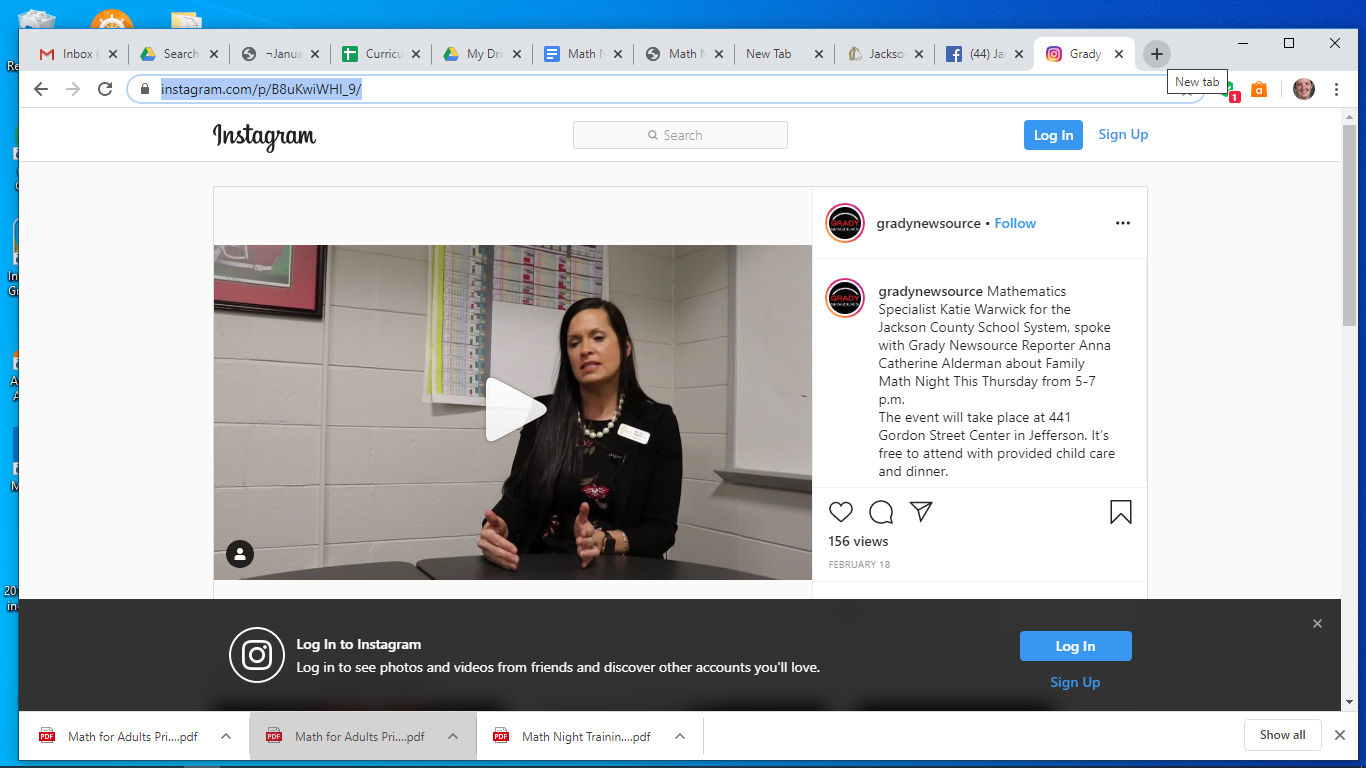 https://www.youtube.com/watch?v=WVx7A1y8L80&feature=youtu.be  (See 14:48-16:49)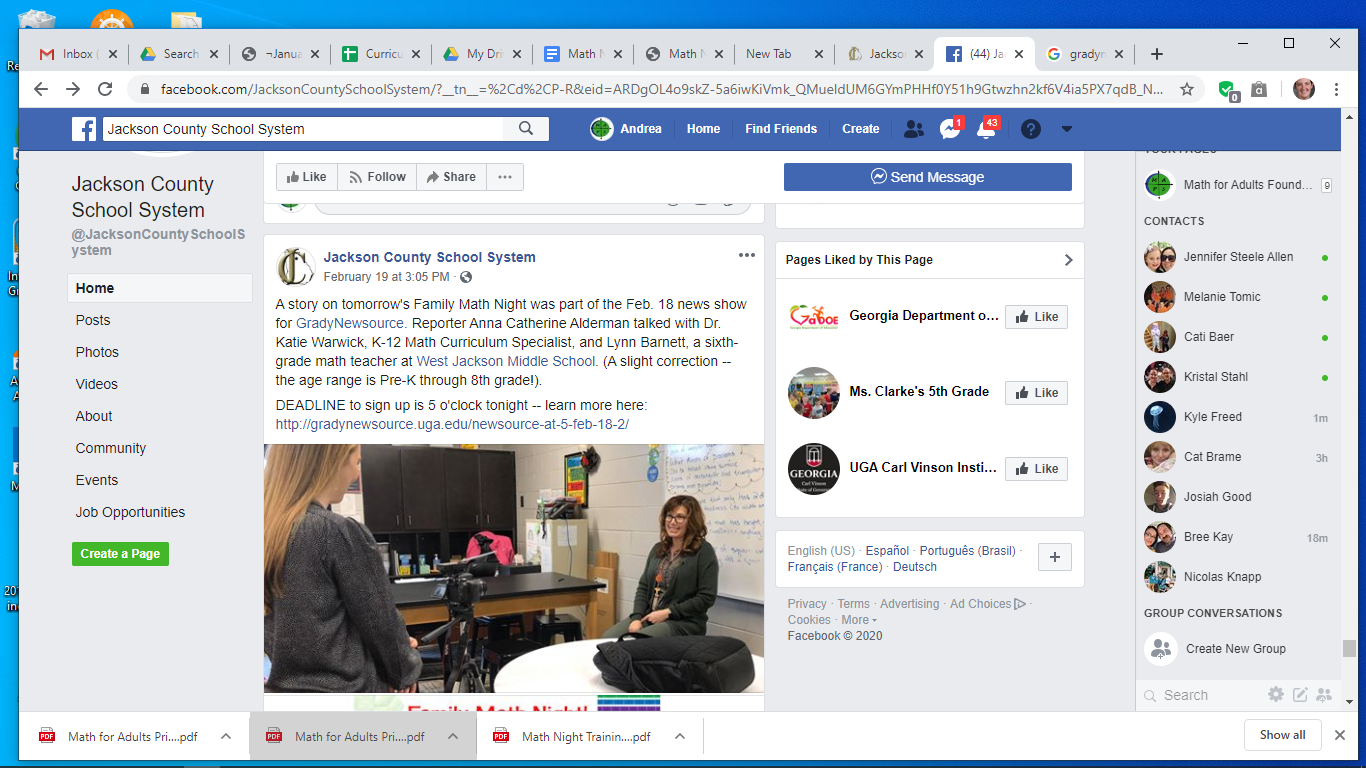 https://www.youtube.com/watch?v=WVx7A1y8L80&feature=youtu.be  (See 14:48-16:49)